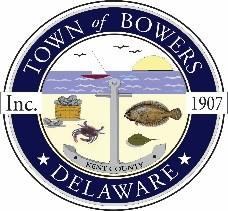 Town of Bowers3357 Main St., Frederica, DE19946(302)572-9000Bowersbeach.delaware.govAGENDAThursday, March16, 2023Meeting to be brought to order at 7:00pmJoin Zoom Meetinghttps://us02web.zoom.us/j/83956273101?pwd=MHRhRFRTcGVaNUs2ZEFOVFp5bjE5dz09Meeting ID: 839 5627 3101Passcode: 992766TOWN MEETINGPledge of AllegianceMINUTES AND REPORTSMeeting Minutes Approval from December 2022,  January 2023, and February 2023Treasurer’s ReportApproval for February 2023COMMITTEE REPORTSParking LotWatermen’s ParkParks and Recreation Planning/Zoning Code RevisionsPublic WaterStreetsCode EnforcementBoard of AdjustmentsOLD BUSINESSTown NetworkTown Security Camera ProjectDrainageNEW BUSINESSUpcoming Museum EventsUpcoming Town ElectionRESIDENT CONCERNS/TOPICSCOUNCIL COMMENTSReminder: please notify Ada Puzzo or Shirley Pennington by the first Thursday of every monthif you have a concern or topic you would like to address at the next Town Meeting